TZKBRZO HODANJE 30MINVJEŽBE NA PODU: IZ POLOŽAJA LEŽANJA NA LEĐIMA PODIZATI NAIZMJENIČNO LIJEVU PA DESNU NOGU, SVAKU NOGU 10X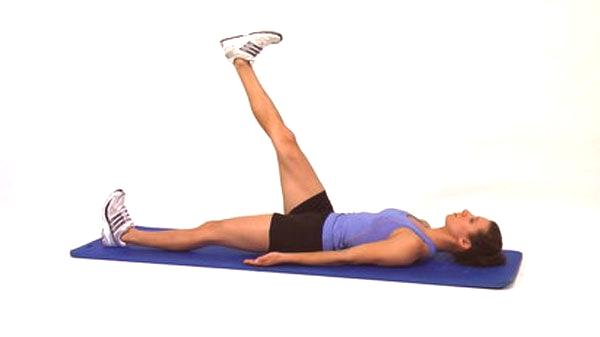 PODIZANJE RUKU IZ LEŽEĆEG POLOŽAJA NA PRSIMA 10X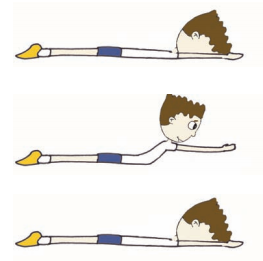 SVE PONOVITI 3X„IGRA BALONOM“  POKUŠAJTE SE DODAVATI U PARU UDARENJEM BALONA NA RAZNE NAČINE. POKUŠAJTE DA JE BALON ČIM VIŠE U ZRAKU.